Дорогие друзья!21 декабря 2020 года объявлены имена лауреатов литературной премии «Большая сказка» имени Эдуарда Успенского.Церемония объявления победителей состоялась в прямом эфире на YouTube канале Российской государственной детской библиотеки.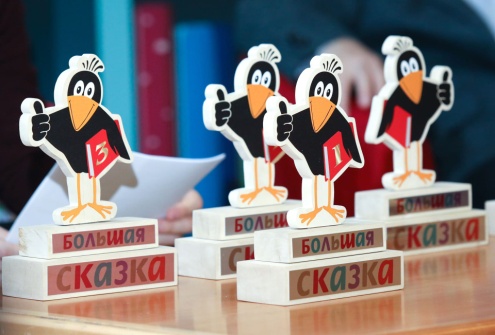 Первое место в номинации «Сказка» присуждено Ксении Горбуновой за книгу «Однажды в шкафу» о необыкновенных приключениях обычных вещей.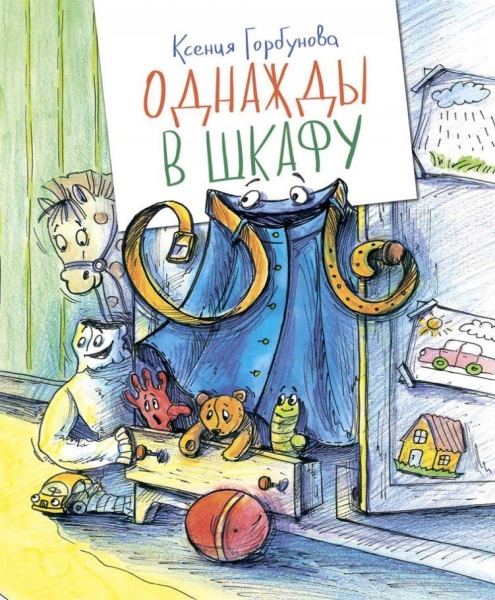 Вторым стало произведение Григория Кружкова «Гном Гильом и лунный котёнок» – сказка о гноме, романтике и философе, который грустит от одиночества.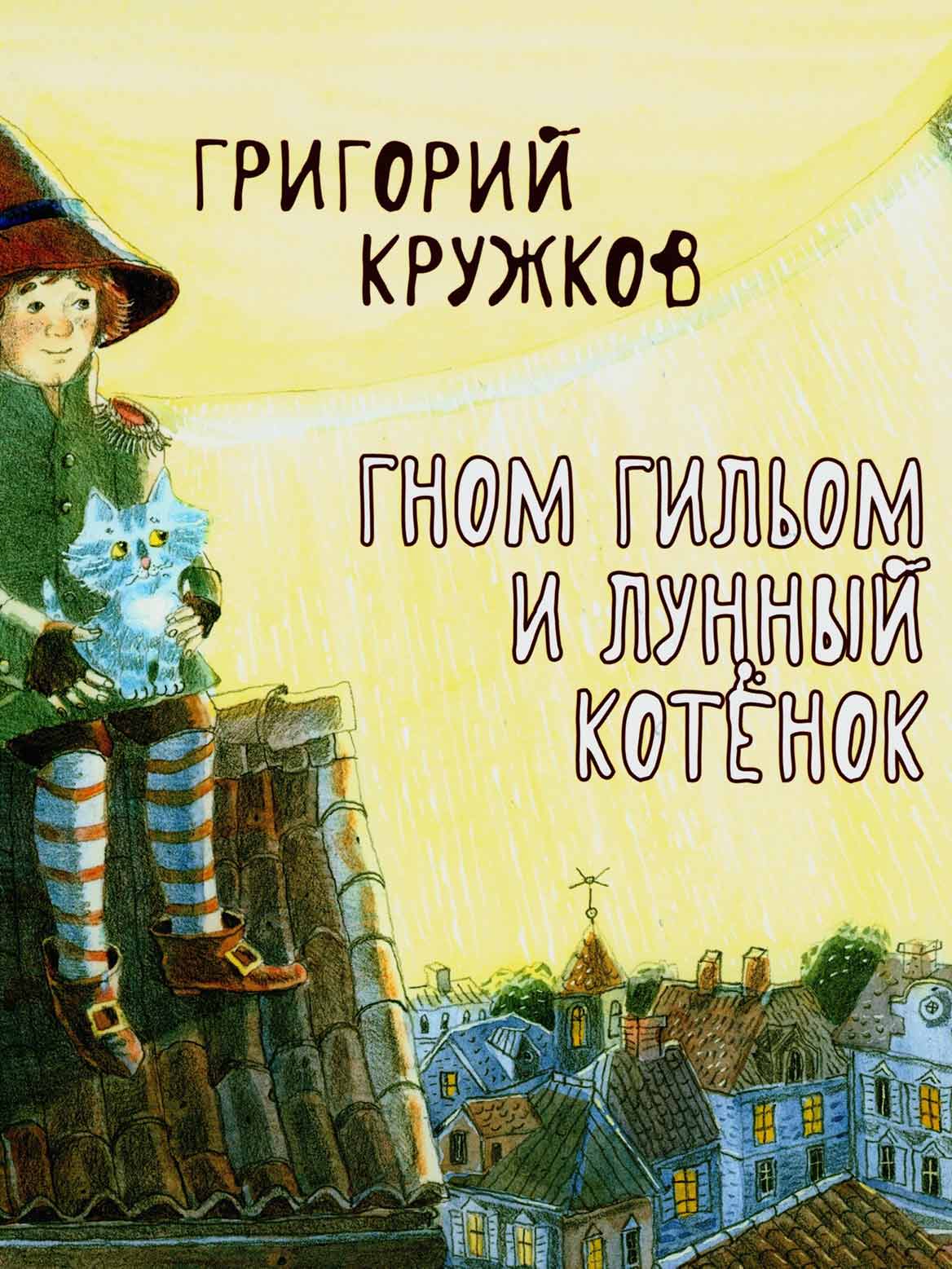 На третьем месте история Оксаны Ивановой – автора «Приключений дракона и кота», в которых рыжий кот мечтает стать волшебником и даже знает способ как это сделать.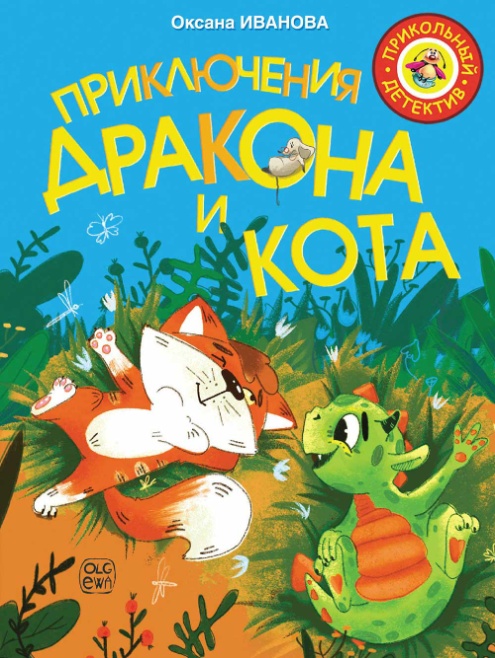 В номинации «Весёлый учебник» победителем стала Ирина Цхай за книгу «Храброе семечко. Грибные истории». Это весёлые познавательные сказки о мире растений и грибов.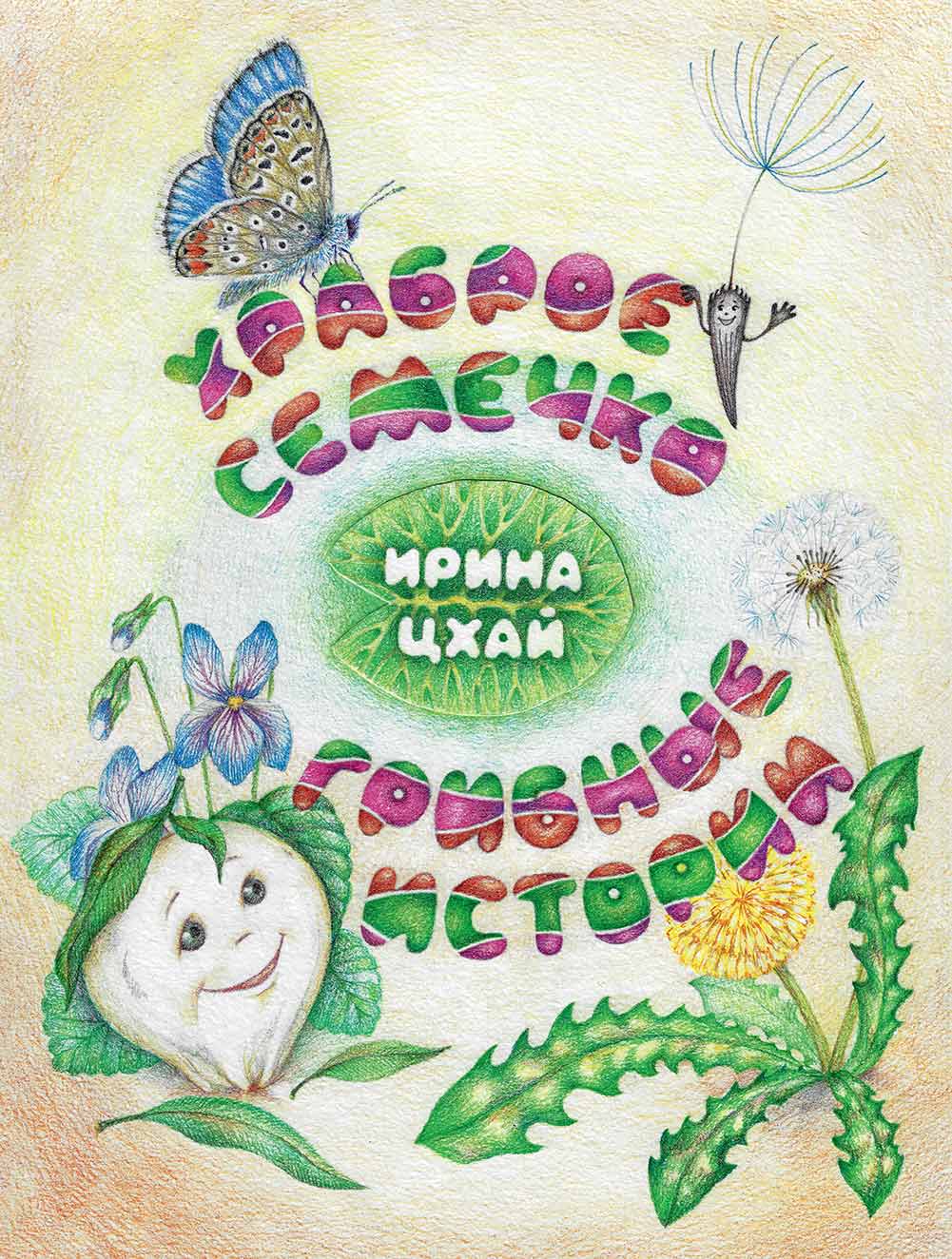 Жюри премии также отметило специальными призами ещё два издания. Книга Натальи Евдокимовой «Павлин на прогулке» про обычную семью, в которой растут два необыкновенных мальчика. Повесть Юлии Лавряшиной «Пока, лосось!» о храброй и честной школьнице, решительно встающей на защиту справедливости.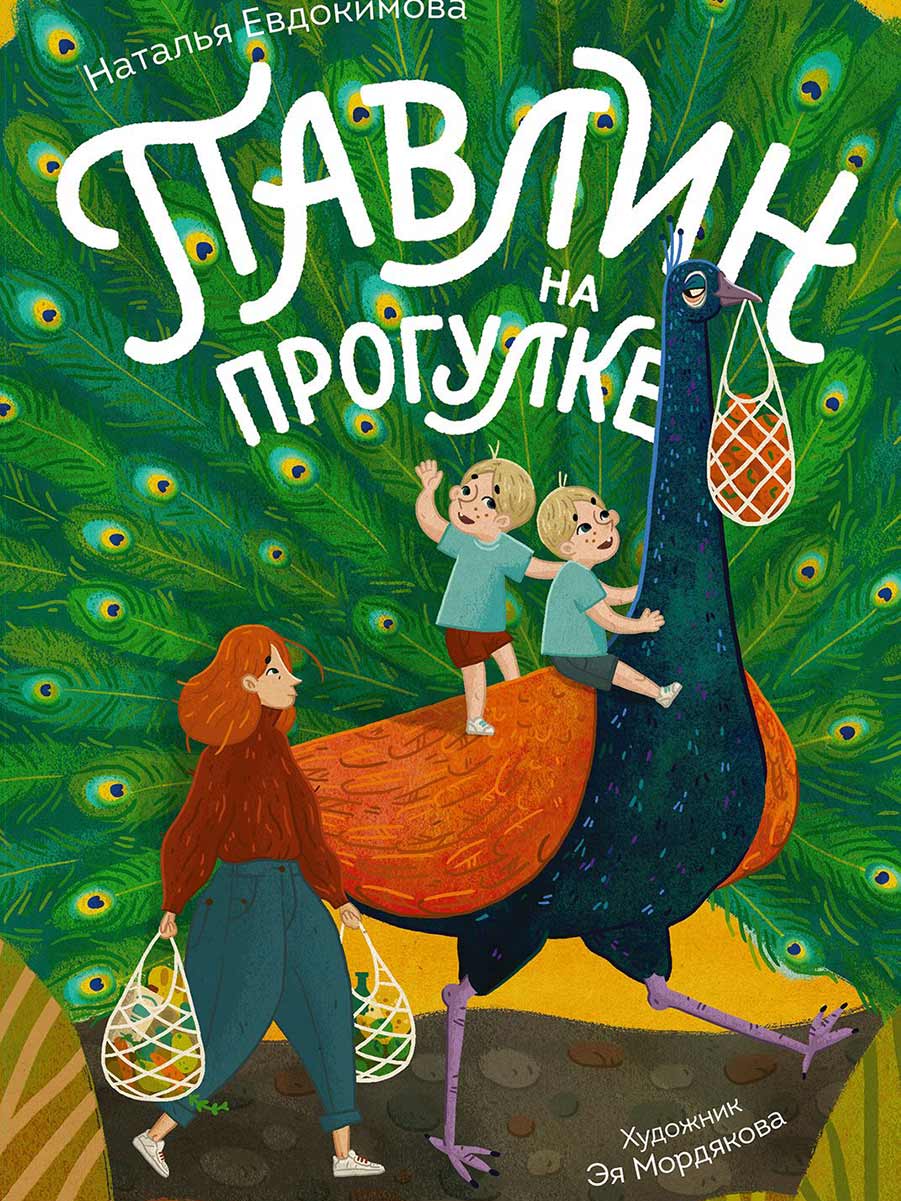 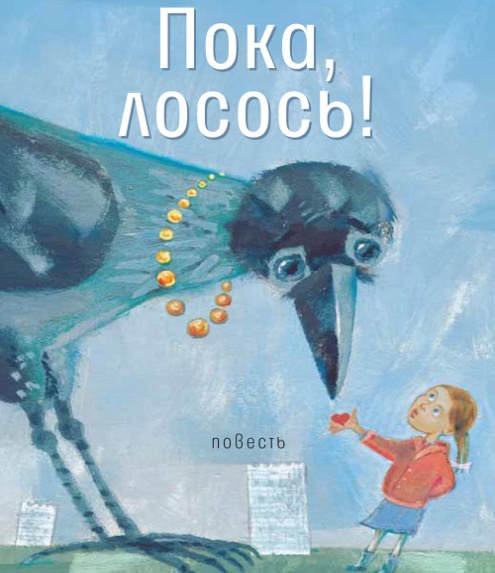 В конце церемонии был представлен только что вышедший из типографии сборник воспоминаний об Эдуарде Успенском его друзей и коллег – «Жил-был один писатель…». О книге рассказала директор департамента детской литературы издательства АСТ Ольга Муравьёва.Премия «Большая сказка» имени Эдуарда Успенского за произведения для детей до 12 лет учреждена в 2020 году для поощрения детских писателей, создающих художественные и научно-популярные произведения высокого качества, воспитывающие любовь к литературе и способствующие приобщению детей к чтению. Премию учредили Российская государственная детская библиотека и Ассоциация деятелей культуры, искусства и просвещения по приобщению детей к чтению «Растим читателя» при поддержке Министерства культуры РФ.В жюри премии входят писатель Андрей Усачёв (председатель), композитор, заслуженный деятель искусств РФ Григорий Гладков, актёр, театральный режиссёр, народный артист РФ Александр Левенбук, литературный критик, научный сотрудник дома-музея Корнея Чуковского, заведующий отделом поэзии журнала «Новый мир» Павел Крючков, детские писатели Михаил Мокиенко, Анастасия Орлова и Марина Потоцкая. Куратор премии, отвечающий за организацию её работы – детский писатель Михаил Першин.Поздравляем победителей и лауреатов литературной премии «Большая сказка» имени Эдуарда Успенского!